Кабинет юридических дисциплин является центром всей учебной работы для подготовки студентов к изучению юридических дисциплин 2-3х курсов.Кабинет обеспечивает достаточный уровень: теоретических знаний,лабораторно-практических знаний,формирования общих и профессиональных компетенций во время выполнения внеклассной работы в виде олимпиад, викторин, КВН,  предметных недель.Помимо основных занятий, предусмотренных программой, в кабинете проходят  заседания СНО «РУБИКОН», работа консультационного пункта правовой помощи детям и их родителям, консультации по дисциплинам, дополнительные занятия,  классные часы и подготовки  к внеклассным мероприятиям. Оснащение кабинета № 314 : «Гражданское право», «Семейное право», «Гражданский процесс», «Основы экологического права», «Право социального обеспечения», «Теория государства и права»:  доска ученическая (трёхэлементная)Интерактивная доскарабочее место преподавателя:стол учительскийстул мягкийКомпьютер DNS Office Монитор LC LCD 19 flatronКомпьютер персональный Helios profice VLX 310Шкаф для документов Шторы-жалюзи горизонтальные Шторы-жалюзи  учебная мебель на 30 посадочных местстенды постоянные  - 5 шт.«Пенсионный фонд РФ»«Новое в законодательстве»«Кодекс»«Все о будущей пенсии»5.УМК по дисциплинам:Гражданское, семейное право и гражданский процессОсновы экологического праваПраво социального обеспечения Теория государства и права  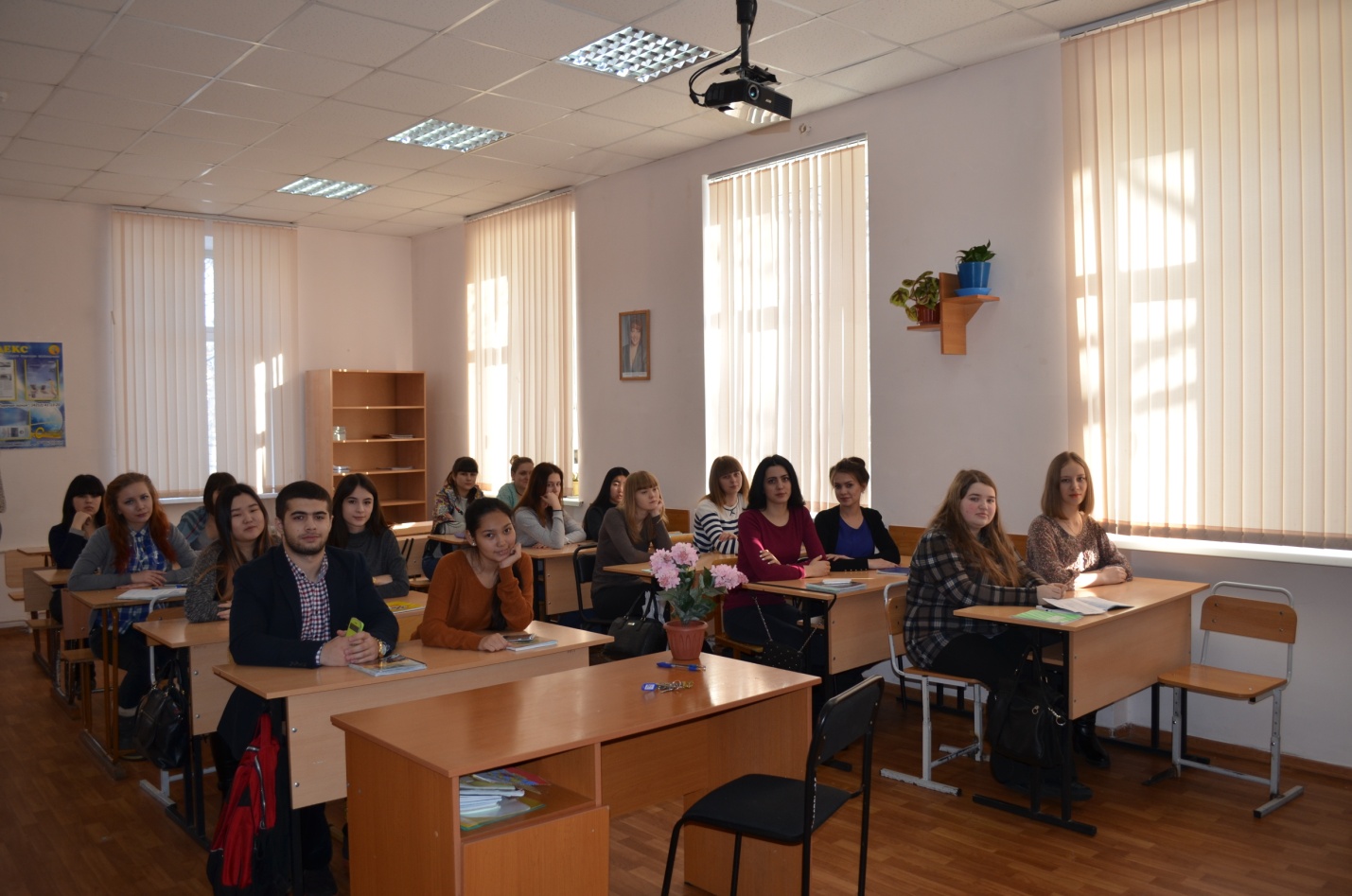 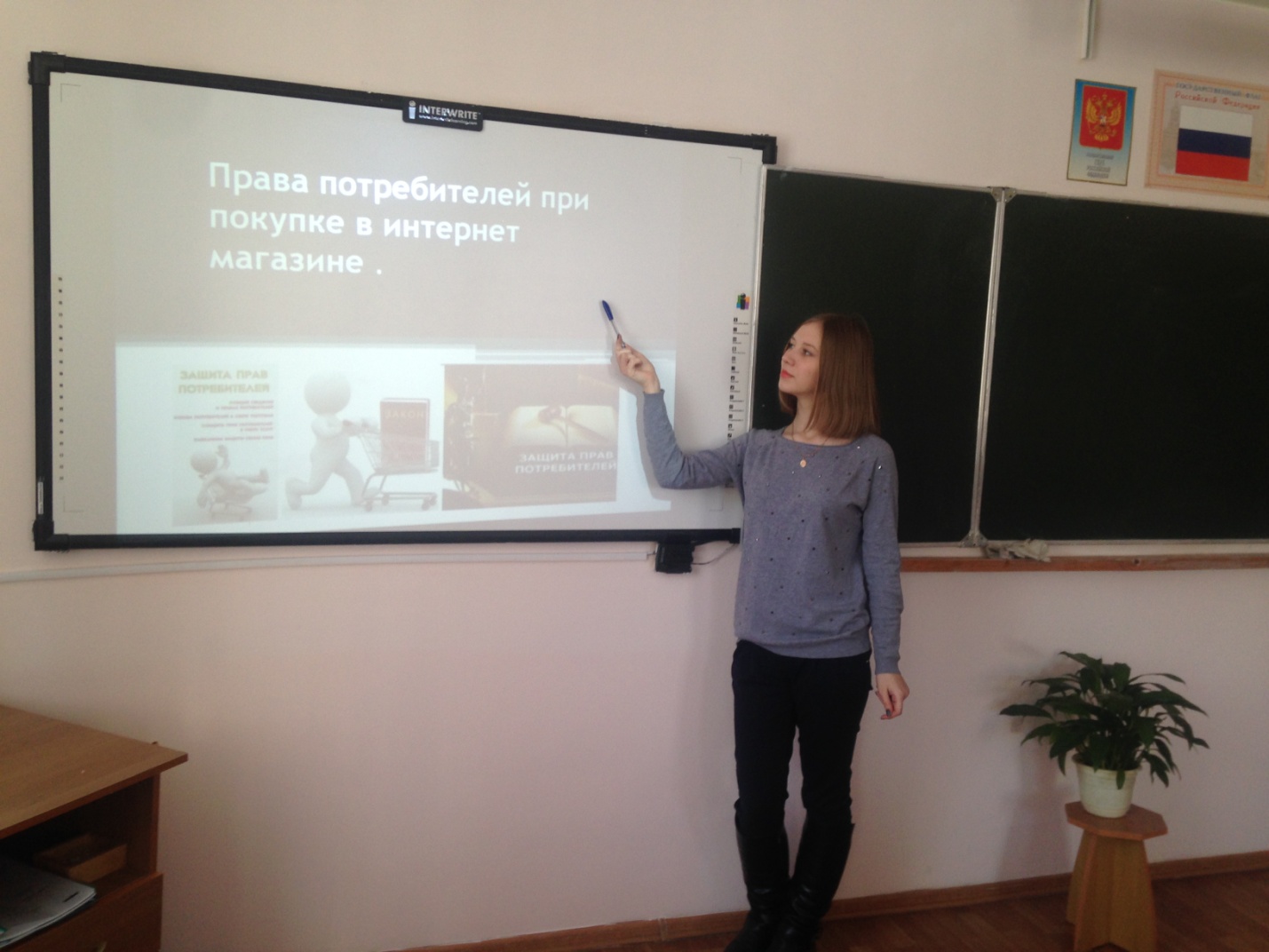 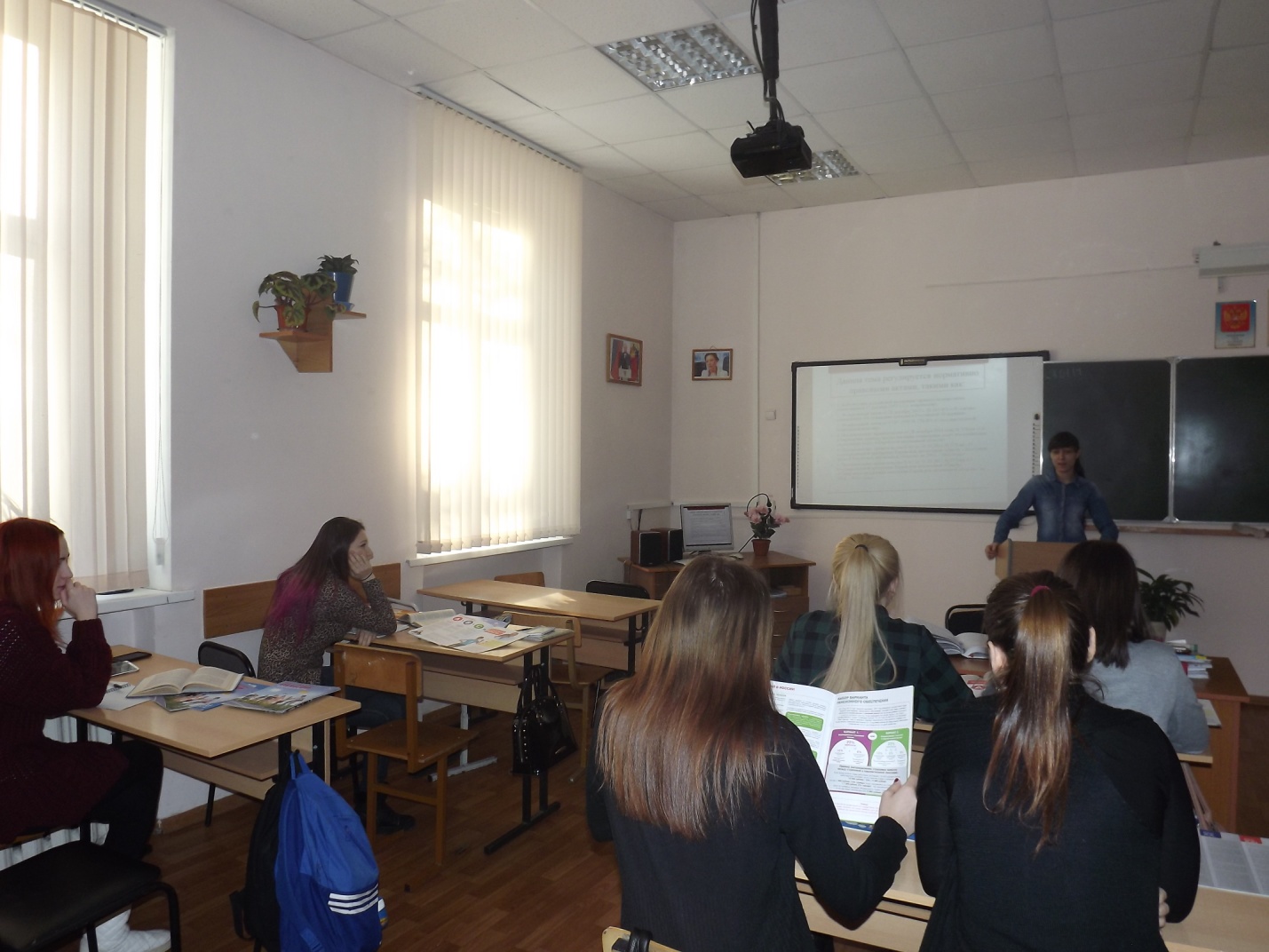 